Publicado en Valencia el 20/09/2021 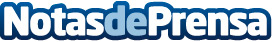 Consultoría tecnológica e IoT: los sectores más potentes de la industria 4.0 en EspañaAtlas Tecnológico crea el mapa tecnológico de la industria 4.0 en EspañaDatos de contacto:María Guijarro622836702Nota de prensa publicada en: https://www.notasdeprensa.es/consultoria-tecnologica-e-iot-los-sectores-mas Categorias: Finanzas Telecomunicaciones Inteligencia Artificial y Robótica E-Commerce Recursos humanos Otros Servicios Otras Industrias Innovación Tecnológica Consultoría http://www.notasdeprensa.es